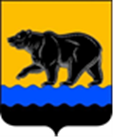 СЧЁТНАЯ ПАЛАТА ГОРОДА НЕФТЕЮГАНСКА16 мкрн., д. 23, помещение № 97, г. Нефтеюганск, Ханты-Мансийский автономный округ - Югра(Тюменская область), 628310, телефон: 20-30-54, факс: 20-30-63 е-mail: sp-ugansk@mail.ru_______________________________________________________________________________________ЗАКЛЮЧЕНИЕ на проект постановления администрации города Нефтеюганска«О внесении изменений в постановление администрации города Нефтеюганска от 04.02.2021 № 12-нп «Об утверждении положения об установлении системы оплаты труда работников муниципального автономного учреждения «Редакция газеты «Здравствуйте, нефтеюганцы!»Счётная палата в соответствии с пунктом 7 части 2 статьи 9 Федерального закона от 07.02.2011 № 6-ФЗ «Об общих принципах организации и деятельности контрольно-счётных органов субъектов Российской Федерации и муниципальных образований» проводит экспертизу проектов муниципальных правовых актов в части, касающейся расходных обязательств муниципального образования, экспертизу проектов муниципальных правовых актов, приводящих к изменению доходов местного бюджета.В целях проведения экспертизы представлен проект постановления администрации города Нефтеюганска «О внесении изменений в постановление администрации города Нефтеюганска от 04.02.2021 № 12-нп «Об утверждении положения об установлении системы оплаты труда работников муниципального автономного учреждения «Редакция газеты «Здравствуйте, нефтеюганцы!» (далее – Проект постановления, изменения в Положение об оплате труда).Внесение изменений обусловлено необходимостью приведения его отдельных положений в соответствие с постановлением администрации города Нефтеюганска от 20.10.2023 № 1366-п «Об увеличении фондов оплаты труда работников муниципальных учреждений города Нефтеюганска». По результатам экспертизы замечания к изменениям в Положение об оплате труда отсутствуют.Вместе с тем, пунктом 2 Проекта постановления предусмотрена обязанность директора муниципального автономного учреждения «Редакция газеты «Здравствуйте, нефтеюганцы!» по приведению действующей системы оплаты и стимулирования труда в соответствие с постановлением.Учитывая, что штатным расписанием не предусмотрена должность директора муниципального автономного учреждения «Редакция газеты «Здравствуйте, нефтеюганцы!», рекомендуем привести в соответствие нормы представленного на экспертизу документа.Председатель 						           	          С.А. ГичкинаИсполнитель:инспектор инспекторского отдела № 2Счётной палаты города НефтеюганскаБатаева Лариса НиколаевнаТел. 8 (3463) 20-39-48Исх. от 05.12.2023 № СП-712-3 